YOU ARE INVITED TO THE FILM PREMIERE OF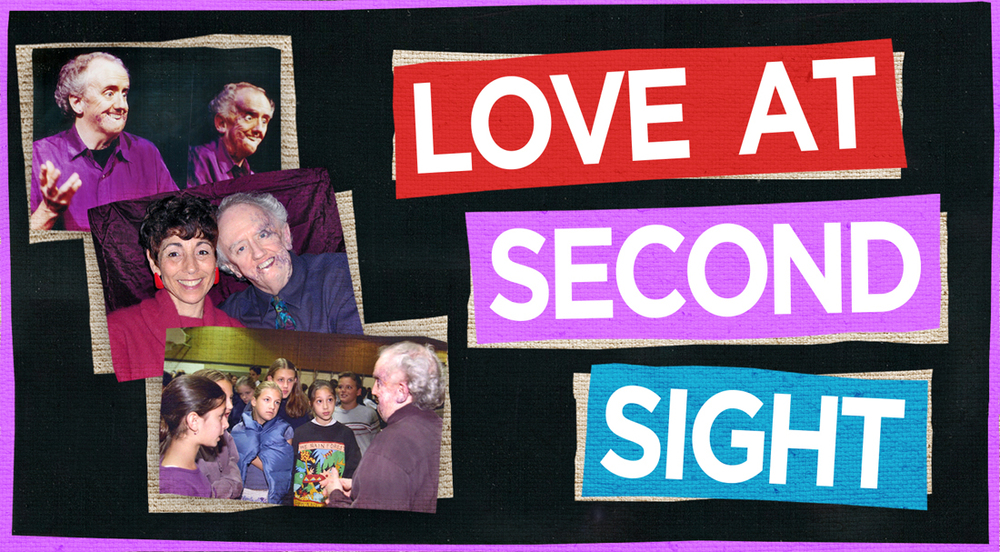 COME AND BE INSPIRED!MUSIC ~ STORYTELLING ~ POETRY ~ SONG Special guest, Ann MortifeeFree admission and guaranteed seating when you RSVP through the SFU website: www.sfu.ca/sfuwoodwards/events(click on Love at Second Sight)Thursday September 8, 20167 p.m. Doors open 6:30 p.m.At the Djavad Mowafaghian Cinema, inSimon Fraser University’s Goldcorp Centre for the Arts149 W. Hastings St., VancouverSponsored by: Simon Fraser University’s			Wheelchair accessible   	Vancity Office of Community Engagement		ASL signing providedPresenting sponsor:							Film is subtitled	Vancouver Adapted Music Society  		